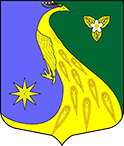 ЛЕНИНГРАДСКАЯ ОБЛАСТЬЛУЖСКИЙ МУНИЦИПАЛЬНЫЙ РАЙОНАДМИНИСТРАЦИЯ СКРЕБЛОВСКОГО СЕЛЬСКОГО ПОСЕЛЕНИЯПОСТАНОВЛЕНИЕОт 29 ноября 2022 года                                № 440О внесении изменений в постановление от 20.10.2016 № 441 «Об утверждении схемы размещения нестационарных торговых объектов на территории Скребловского сельского поселения Лужского муниципального района Ленинградской области»В целях реализации статьи 10 Федерального закона от 28.12.2009 № 381-ФЗ «Об основах государственного регулирования торговой деятельности в Российской Федерации», в соответствии с подпунктом 10 пункта 1 статьи 14 Федерального закона от 06.10.2003 № 131-ФЗ «Об общих принципах организации местного самоуправления в Российской Федерации», приведения в соответствие с порядком разработки и утверждения схем размещения нестационарных торговых объектов на территории муниципальных образований Ленинградской области, утвержденного приказом комитета по развитию малого, среднего бизнеса и потребительского рынка Ленинградской области от 03.10.2022 № 25-П, администрация Скребловского сельского поселения Лужского муниципального района  Ленинградской области ПОСТАНОВЛЯЕТ:Внести изменения в постановление от 20.10.2016 № 441 «Об утверждении схемы размещения нестационарных торговых объектов на территории Скребловского сельского поселения Лужского муниципального района Ленинградской области» (в редакции от 10.10.2017 № 407, от 14.05.2018 № 172, от 20.12.2019 № 438, от 04.12.2020 № 408). Схему размещения нестационарных торговых объектов на территории муниципального образования Скребловское сельское поселение Лужского муниципального района Ленинградской области изложить в новой редакции согласно приложению к настоящему постановлению.Настоящее постановление подлежит размещению на официальном сайте Скребловского сельского поселения «скреблово.рф».Контроль за исполнением настоящего постановления оставляю за собой.Глава администрации                                                                              Скребловского сельского поселения                                                        Е.А. ШустроваРазослано: прокуратура, комитет ЭР и ИД администрации Лужского муниципального района.Утвержденапостановлением администрацииСкребловского сельского поселенияот 20.10.2016 года № 441(в редакции постановления от 29.11.2022 № 440) (приложение)--------------------------------<*> Графа 3 заполняется в соответствии с ГОСТ Р 51303-2013.<**> Заполняется в соответствии с пунктом 3.4 Порядка.<***> Если место размещения НТО свободно, в графе ставится прочерк. Для индивидуальных предпринимателей и физических лиц, не являющихся индивидуальными предпринимателями, указываются фамилия, имя и отчество, а также указание на правовой статус (ИП/КФХ/самозанятый).<****> Под самозанятыми понимаются физические лица, не являющиеся индивидуальными предпринимателями и применяющие специальный налоговый режим "Налог на профессиональный доход" в течение срока проведения эксперимента, установленного Федеральным законом "О проведении эксперимента по установлению специального налогового режима "Налог на профессиональный доход".Схемаразмещения нестационарных торговых объектов на территориимуниципального образования Скребловское сельское поселение Лужского муниципального района Ленинградской области(текстовая часть)Информация о НТОИнформация о НТОИнформация о НТОИнформация о НТОИнформация о НТОИнформация о лице, осуществляющем торговую деятельность в НТОИнформация о лице, осуществляющем торговую деятельность в НТОИнформация о лице, осуществляющем торговую деятельность в НТОРеквизиты документов на размещение НТОЯвляется ли лицо, осуществляющее торговую деятельность в НТО, субъектом малого и(или) среднего предпринимательства или самозанятым (да/нет)Период размещения НТОПериод размещения НТОИдентификационный номер НТОМесто размещения НТО (адресный ориентир)Вид НТОПлощадь НТОСпециализация НТОНаименованиеИННКонтактный телефон (указывается по желанию)Реквизиты документов на размещение НТОЯвляется ли лицо, осуществляющее торговую деятельность в НТО, субъектом малого и(или) среднего предпринимательства или самозанятым (да/нет)С (дата)По (дата)123456789101112<*><**><***><****>1Ленинградская область, Лужский район, д. НаволокТорговый павильон46,0Смешанный ассортиментООО «Верасы»4710002296да2Ленинградская область, Лужский район, д. ЗаорешьеТорговый павильон56,0Смешанный ассортиментООО «Верасы»4710002296да3Ленинградская область, Лужский район, п. МежозерныйКиоск10,0Молоко, молочная продукцияИП Черевко Н.В.781417344694да4Ленинградская область, Лужский район, п. МежозерныйТорговый павильон116,0Смешанный ассортимент-5Ленинградская область, Лужский район, п. Скреблово, асфальтированная площадка у д. № 1Ярмарка200,0Смешанный ассортимент-